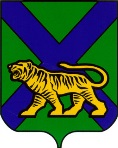 ТЕРРИТОРИАЛЬНАЯ ИЗБИРАТЕЛЬНАЯ КОМИССИЯМИХАЙЛОВСКОГО РАЙОНА
РЕШЕНИЕ    с. МихайловкаО распределении  избирательных бюллетеней для голосования на досрочных выборах главы Сунятсенского сельского поселенияВ соответствии с пунктом 4 статьи 63 Федерального Закона «Об основных гарантиях избирательных прав и права на участие в референдуме граждан Российской Федерации», частью 4 статьи 74 Избирательного кодекса Приморского края, территориальная избирательная комиссия Михайловского района РЕШИЛА:1. Распределить избирательные бюллетени для голосования на  досрочных выборах главы Сунятсенского сельского поселения в соответствии с приложением к настоящему решению (приложения № 1).2. Утвердить форму акта передачи избирательных бюллетеней для голосования на досрочных выборах главы Сунятсенского сельского поселения  из территориальной избирательной комиссии Михайловского района в участковую избирательную комиссию  (приложение № 2).3. Возложить контроль за выполнением настоящего решения на секретаря территориальной избирательной комиссии Михайловского района В.В. Лукашенко, членов территориальной избирательной комиссии Михайловского района с правом решающего голоса Фурманенко Е.В.,  Бойко В.Б.Председатель комиссии						Н.С. ГорбачеваСекретарь комиссии							В.В. Лукашенко14.08.201761/412